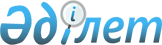 Ертіс ауданының 2014 - 2016 жылдарға арналған бюджеті туралыПавлодар облысы Ертіс аудандық мәслихатының 2013 жылғы 25 желтоқсандағы N 115-26-5 шешімі. Павлодар облысының Әділет департаментінде 2014 жылғы 10 қаңтарда N 3662 болып тіркелді      РҚАО ескертпесі.

      Құжаттың мәтінінде түпнұсқаның пунктуациясы мен орфографиясы сақталған.



      Қазақстан Республикасының 2008 жылғы 4 желтоқсандағы Бюджет кодексінің 75-бабының 2-тармағына, Қазақстан Республикасының 2001 жылғы 23 қаңтардағы "Қазақстан Республикасындағы жергілікті мемлекеттік басқару және өзін-өзі басқару туралы" Заңының 6-бабы 1-тармағының 1) тармақшасына, Қазақстан Республикасының 2005 жылғы 8 шілдедегі "Агроөнеркәсіптік кешенді және ауылдық аумақтарды дамытуды мемлекеттік реттеу туралы" Заңының 18-бабының 4-тармағына сәйкес, Ертіс аудандық мәслихат ШЕШІМ ЕТЕДІ:



      1. Ертіс ауданының 2014 - 2016 жылдарға арналған бюджеті 1, 2, 3-қосымшаларға сәйкес, соның ішінде 2014 жылға арналған мына көлемдерге сәйкес бекітілсін:

      1) кірістер – 3 794 475 мың теңге, соның ішінде:

      салық түсімдері – 363 177 мың теңге;

      салық емес түсімдер – 25 503 мың теңге;

      негізгі капиталды сатудан түсетін түсімдер – 984 мың теңге;

      трансферттердің түсімі – 3 404 811 мың теңге;

      2) шығындар – 3 838 892 мың теңге;

      3) таза бюджеттік кредиттеу - 32 450 мың теңге;

      бюджеттік кредиттер - 36 114 мың теңге;

      бюджеттік кредиттерді өтеу - 3 664 мың теңге;

      4) қаржы активтерімен жасалатын операциялар бойынша сальдо – нөлге тең;

      5) бюджет тапшылығы (профициті) – -76 867 мың теңге;

      6) бюджет тапшылығын қаржыландыру (профицитін пайдалану) – 76 867 мың теңге.

     Ескерту. 1-тармаққа өзгерістер енгізілді - Павлодар облысы Ертіс аудандық мәслихатының 23.01.2014 N 120-27-5 (01.01.2014 бастап қолданысқа енгізіледі); 30.04.2014 N 133-30-5 (01.01.2014 бастап қолданысқа енгізіледі); 30.07.2014 N 137-31-5 (01.01.2014 бастап қолданысқа енгізіледі); 03.11.2014 N 171-32-5 (01.01.2014 бастап қолданысқа енгізіледі); 24.12.2014 N 182-33-5 (01.01.2014 бастап қолданысқа енгізіледі) шешімдерімен.



      2. Облыстық бюджеттен берілген 2 032 846 мың теңге сомасында субвенция көлемін Ертіс ауданының 2014 жылға арналған бюджеттен қарастырылсын.



      3. 2014 жылға арналған ауданның жергілікті атқарушы орган қорынан 3 018 мың теңге сомасында бекітілсін.

     Ескерту. 3-тармаққа өзгерістер енгізілді - Павлодар облысы Ертіс аудандық мәслихатының 30.04.2014 N 133-30-5 (01.01.2014 бастап қолданысқа енгізіледі); 03.11.2014 N 171-32-5 (01.01.2014 бастап қолданысқа енгізіледі) шешімдерімен.



      4. Азаматтық қызметші болып табылатын және ауылдық елді мекендерде жұмыс істейтін әлеуметтік қамсыздандыру, білім беру, мәдениет және спорт саласындағы мамандарға, сондай-ақ жергілікті бюджеттерден қаржыландырылатын мемлекеттік ұйымдарда жұмыс істейтін аталған мамандарға қызметтің осы түрлерімен қалалық жағдайда айналысатын мамандардың ставкаларымен салыстырғанда 2014 жылға жиырма бес пайызға жоғарылатылған айлықақылар мен тарифтік ставкалар белгіленсін.

     Ескерту. 4-тармақ жаңа редакцияда - Павлодар облысы Ертіс аудандық мәслихатының 23.01.2014 N 120-27-5 (01.01.2014 бастап қолданысқа енгізіледі) шешімімен.



      5. 2014 жылға арналған жергілікті бюджеттің атқарылу үдерісінде секвестрге жатпайтын жергілікті бюджеттік бағдарламалардың тізбесі осы шешімнің 4-қосымшасына сәйкес бекітілсін.



      6. 2014 жылы Ертіс ауданы бюджетінен қаржыландырылатын ауыл және ауылдық округтері жергілікті бюджеттік бағдарламаларының (бағдарламашалар) тізбесі осы шешімнің 5-қосымшасына сәйкес бекітілсін.



      7. Осы шешімнің орындалуын бақылау Ертіс аудандық мәслихатының экономика, бюджет және әлеуметтік саясат жөніндегі тұрақты комиссиясына жүктелсін.



      8. Осы шешім 2014 жылдың 1 қаңтарынан бастап қолданысқа енгізіледі.

 

  2014 жылға арналған Ертіс ауданының бюджеті

(өзгерістермен)     Ескерту. 1-қосымша жаңа редакцияда - Павлодар облысы Ертіс аудандық мәслихатының 24.12.2014 N 182-33-5 (01.01.2014 бастап қолданысқа енгізіледі) шешімімен.

 

  Ертіс ауданының 2015 жылға арналған бюджеті

  Ертіс ауданының 2016 жылға арналған бюджеті

  2014 жылға жергілікті бюджетті орындалу процесінде секвесторға

жатпайтын жергілікті бюджеттік бағдарламалардың тізімі

  2014 жылда аудандық бюджеттен қаржыландырылатын

ауыл мен ауылдық округтердің жергілікті бюджеттік

бағдарламаларының (бағдарламашалар) тізімі

 
					© 2012. Қазақстан Республикасы Әділет министрлігінің «Қазақстан Республикасының Заңнама және құқықтық ақпарат институты» ШЖҚ РМК
				      Сессия төрағасы 

      Ертіс аудандық мәслихатының

      хатшысыЖ. Беспаев

 

Ж. Беспаев

Ертіс аудандық мәслихатының

(V сайланған, XXVI сессиясы)

2013 жылғы 25 желтоқсандағы

N 115-26-5 шешіміне 

1-қосымшаСанатыСанатыСанатыСанатыСанатыСанатыСанатыСанаты2014 жылға арналған сома (мың теңге)СыныбыСыныбыСыныбыСыныбыСыныбыСыныбыСыныбы2014 жылға арналған сома (мың теңге)Iшкi сыныбыIшкi сыныбыIшкi сыныбыIшкi сыныбыIшкi сыныбы2014 жылға арналған сома (мың теңге)АтауыАтауы2014 жылға арналған сома (мың теңге)122334445І. КІРІСТЕРІ. КІРІСТЕРІ. КІРІСТЕР3 794 4751Салықтық түсімдерСалықтық түсімдерСалықтық түсімдер363 1770101Табыс салығыТабыс салығыТабыс салығы147 15922Жеке табыс салығыЖеке табыс салығыЖеке табыс салығы147 1590303Әлеуметтiк салықӘлеуметтiк салықӘлеуметтiк салық119 10011Әлеуметтік салықӘлеуметтік салықӘлеуметтік салық119 1000404Меншiкке салынатын салықтарМеншiкке салынатын салықтарМеншiкке салынатын салықтар88 36011Мүлiкке салынатын салықтарМүлiкке салынатын салықтарМүлiкке салынатын салықтар47 86633Жер салығыЖер салығыЖер салығы2 87944Көлiк құралдарына салынатын салықКөлiк құралдарына салынатын салықКөлiк құралдарына салынатын салық24 95755Бірыңғай жер салығыБірыңғай жер салығыБірыңғай жер салығы12 6580505Тауарларға, жұмыстарға және қызметтерге салынатын iшкi салықтарТауарларға, жұмыстарға және қызметтерге салынатын iшкi салықтарТауарларға, жұмыстарға және қызметтерге салынатын iшкi салықтар6 58822АкциздерАкциздерАкциздер1 28033Табиғи және басқа да ресурстарды пайдаланғаны үшiн түсетiн түсiмдерТабиғи және басқа да ресурстарды пайдаланғаны үшiн түсетiн түсiмдерТабиғи және басқа да ресурстарды пайдаланғаны үшiн түсетiн түсiмдер1 87044Кәсiпкерлiк және кәсiби қызметтi жүргiзгенi үшiн алынатын алымдарКәсiпкерлiк және кәсiби қызметтi жүргiзгенi үшiн алынатын алымдарКәсiпкерлiк және кәсiби қызметтi жүргiзгенi үшiн алынатын алымдар3 4380808Заңдық мәнді іс-әрекеттерді жасағаны және (немесе) құжаттар бергені үшін оған уәкілеттігі бар мемлекеттік органдар немесе лауазымды адамдар алатын міндетті төлемдерЗаңдық мәнді іс-әрекеттерді жасағаны және (немесе) құжаттар бергені үшін оған уәкілеттігі бар мемлекеттік органдар немесе лауазымды адамдар алатын міндетті төлемдерЗаңдық мәнді іс-әрекеттерді жасағаны және (немесе) құжаттар бергені үшін оған уәкілеттігі бар мемлекеттік органдар немесе лауазымды адамдар алатын міндетті төлемдер1 97011Мемлекеттік бажМемлекеттік бажМемлекеттік баж1 9702Салықтық емес түсiмдерСалықтық емес түсiмдерСалықтық емес түсiмдер25 5030101Мемлекеттік меншіктен түсетін кірістерМемлекеттік меншіктен түсетін кірістерМемлекеттік меншіктен түсетін кірістер1 40855Мемлекет меншігіндегі мүлікті жалға беруден түсетін кірістерМемлекет меншігіндегі мүлікті жалға беруден түсетін кірістерМемлекет меншігіндегі мүлікті жалға беруден түсетін кірістер1 40277Мемлекеттік бюджеттен берілген кредиттер бойынша сыйақыларМемлекеттік бюджеттен берілген кредиттер бойынша сыйақыларМемлекеттік бюджеттен берілген кредиттер бойынша сыйақылар60606Өзге де салықтық емес түсiмдерӨзге де салықтық емес түсiмдерӨзге де салықтық емес түсiмдер24 09511Өзге де салықтық емес түсiмдерӨзге де салықтық емес түсiмдерӨзге де салықтық емес түсiмдер24 0953Негізгі капиталды сатудан түсетін түсімдерНегізгі капиталды сатудан түсетін түсімдерНегізгі капиталды сатудан түсетін түсімдер9840101Мемлекеттік мекемелерге бекітілген мемлекеттік мүлікті сатуМемлекеттік мекемелерге бекітілген мемлекеттік мүлікті сатуМемлекеттік мекемелерге бекітілген мемлекеттік мүлікті сату36511Мемлекеттік мекемелерге бекітілген мемлекеттік мүлікті сатуМемлекеттік мекемелерге бекітілген мемлекеттік мүлікті сатуМемлекеттік мекемелерге бекітілген мемлекеттік мүлікті сату3650303Жердi және материалдық емес активтердi сатуЖердi және материалдық емес активтердi сатуЖердi және материалдық емес активтердi сату61911Жерді сатуЖерді сатуЖерді сату27622Материалдық емес активтерді сатуМатериалдық емес активтерді сатуМатериалдық емес активтерді сату3434Трансферттердің түсімдеріТрансферттердің түсімдеріТрансферттердің түсімдері3 404 8110202Мемлекеттiк басқарудың жоғары тұрған органдарынан түсетiн трансферттерМемлекеттiк басқарудың жоғары тұрған органдарынан түсетiн трансферттерМемлекеттiк басқарудың жоғары тұрған органдарынан түсетiн трансферттер3 404 81122Облыстық бюджеттен түсетiн трансферттерОблыстық бюджеттен түсетiн трансферттерОблыстық бюджеттен түсетiн трансферттер3 404 811Функционалдық топФункционалдық топФункционалдық топФункционалдық топФункционалдық топФункционалдық топФункционалдық топФункционалдық топ2014 жылға арналған сома (мың теңге)Кіші функцияКіші функцияКіші функцияКіші функцияКіші функцияКіші функция2014 жылға арналған сома (мың теңге)Бюджеттік бағдарламаның әкімшісіБюджеттік бағдарламаның әкімшісіБюджеттік бағдарламаның әкімшісіБюджеттік бағдарламаның әкімшісі2014 жылға арналған сома (мың теңге)БағдарламаБағдарламаБағдарлама2014 жылға арналған сома (мың теңге)Атауы2014 жылға арналған сома (мың теңге) 1 12 2 3 4 4 56ІІ. ШЫҒЫНДАР3 838 8920101Жалпы сипаттағы мемлекеттiк қызметтер278 762010111Мемлекеттiк басқарудың жалпы функцияларын орындайтын өкiлдi, атқарушы және басқа органдар241 570010111112Аудан (облыстық маңызы бар қала) мәслихатының аппараты14 637010111112001001Аудан (облыстық маңызы бар қала) мәслихатының қызметін қамтамасыз ету жөніндегі қызметтер14 637010111122Аудан (облыстық маңызы бар қала) әкімінің аппараты56 884010111122001001Аудан (облыстық маңызы бар қала) әкімінің қызметін қамтамасыз ету жөніндегі қызметтер56 004003003Мемлекеттік органның күрделі шығыстары880010111123Қаладағы аудан, аудандық маңызы бар қала, кент, ауыл, ауылдық округ әкімінің аппараты170 049010111123001001Қаладағы аудан, аудандық маңызы бар қала, кент, ауыл, ауылдық округ әкімінің қызметін қамтамасыз ету жөніндегі қызметтер166 585022022Мемлекеттік органның күрделі шығыстары2 189032032Ведомстволық бағыныстағы мемлекеттік мекемелерінің және ұйымдарының күрделі шығыстары1 275010122Қаржылық қызмет18 746010122452Ауданның (облыстық маңызы бар қаланың) қаржы бөлімі18 746010122452001001Ауданның (облыстық маңызы бар қаланың) бюджетін орындау және ауданның (облыстық маңызы бар қаланың) коммуналдық меншігін басқару саласындағы мемлекеттік саясатты іске асыру жөніндегі қызметтер16 681010122452003003Салық салу мақсатында мүлікті бағалауды жүргізу752010010Жекешелендіру, коммуналдық меншікті басқару, жекешелендіруден кейінгі қызмет және осыған байланысты дауларды реттеу50011011Коммуналдық меншікке түскен мүлікті есепке алу, сақтау, бағалау және сату1263010155Жоспарлау және статистикалық қызмет18 446010155453Ауданның (облыстық маңызы бар қаланың) экономика және бюджеттік жоспарлау бөлімі18 446001001Экономикалық саясатты, мемлекеттік жоспарлау жүйесін қалыптастыру мен дамыту және ауданды (облыстық маңызы бар қаланы) басқару саласындағы мемлекеттік саясатты іске асыру жөніндегі қызметтер18 146004004Мемлекеттік органның күрделі шығыстары3000202Қорғаныс7 558020211Әскери мұқтаждар7 558020211122Аудан (облыстық маңызы бар қала) әкімінің аппараты7 558020211122005005Жалпыға бірдей әскери міндетті атқару шеңберіндегі іс-шаралар7 5580404Бiлiм беру1 701 794040411Мектепке дейiнгi тәрбиелеу және оқыту186 644040411123Қаладағы аудан, аудандық маңызы бар қала, кент, ауыл, ауылдық округ әкімінің аппараты112 224040411123004004Мектепке дейінгі тәрбие мен оқыту ұйымдарының қызметін қамтамасыз ету89 578041041Мектепке дейінгі білім беру ұйымдарында мемлекеттік білім беру тапсырысын іске асыру22 646464Ауданның (облыстық маңызы бар қаланың) білім бөлімі74 420040040Мектепке дейінгі білім беру ұйымдарында мемлекеттік білім беру тапсырысын іске асыру74 420040422Бастауыш, негізгі орта және жалпы орта білім беру1 445 547040422123Қаладағы аудан, аудандық маңызы бар қала, кент, ауыл, ауылдық округ әкімінің аппараты3 048040422123005005Ауылдық жерлерде балаларды мектепке дейін тегін алып баруды және кері алып келуді ұйымдастыру3048040422464Ауданның (облыстық маңызы бар қаланың) білім бөлімі1 442 499040422464003003Жалпы білім беру1 394 441040422464006006Балаларға қосымша білім беру48 058040499Бiлiм беру саласындағы өзге де қызметтер69 603040499464Ауданның (облыстық маңызы бар қаланың) білім бөлімі69 603040499464001001Жергілікті деңгейде білім беру саласындағы мемлекеттік саясатты іске асыру жөніндегі қызметтер13 903040499464005005Ауданның (облыстық маңызы бар қаланың) мемлекеттік білім беру мекемелер үшін оқулықтар мен оқу-әдiстемелiк кешендерді сатып алу және жеткізу14 330040499464007007Аудандық (қалалық) ауқымдағы мектеп олимпиадаларын және мектептен тыс іс-шараларды өткiзу1 216015015Жетім баланы (жетім балаларды) және ата-аналарының қамқорынсыз қалған баланы (балаларды) күтіп-ұстауға қамқоршыларға (қорғаншыларға) ай сайынғы ақшалай қаражат төлемі12 929067067Ведомстволық бағыныстағы мемлекеттік мекемелерінің және ұйымдарының күрделі шығыстары27 2250505Денсаулық сақтау34099Денсаулық сақтау саласындағы өзге де қызметтер340050599123Қаладағы аудан, аудандық маңызы бар қала, кент, ауыл, ауылдық округ әкімінің аппараты340050599123002002Шұғыл жағдайларда сырқаты ауыр адамдарды дәрігерлік көмек көрсететін ең жақын денсаулық сақтау ұйымына дейін жеткізуді ұйымдастыру3400606Әлеуметтiк көмек және әлеуметтiк қамтамасыз ету113 488060622Әлеуметтiк көмек91 569060622123Қаладағы аудан, аудандық маңызы бар қала, кент, ауыл, ауылдық округ әкімінің аппараты14 630060622123003003Мұқтаж азаматтарға үйінде әлеуметтік көмек көрсету14 630060622451Ауданның (облыстық маңызы бар қаланың) жұмыспен қамту және әлеуметтік бағдарламалар бөлімі76 939060622451002002Жұмыспен қамту бағдарламасы23 028060622451004004Ауылдық жерлерде тұратын денсаулық сақтау, білім беру, әлеуметтік қамтамасыз ету, мәдениет, спорт және ветеринар мамандарына отын сатып алуға Қазақстан Республикасының заңнамасына сәйкес әлеуметтік көмек көрсету4 105060622451005005Мемлекеттік атаулы әлеуметтік көмек488060622451006006Тұрғын үйге көмек көрсету174060622451007007Жергілікті уәкілетті органдардың шешімі бойынша мұқтаж азаматтардың жекелеген топтарына әлеуметтік көмек40 331060622451010010Үйден тәрбиеленіп оқытылатын мүгедек балаларды материалдық қамтамасыз ету518014014Мұқтаж азаматтарға үйде әлеуметтiк көмек көрсету4 26606062245101601618 жасқа дейінгі балаларға мемлекеттік жәрдемақылар1 421060622451017017Мүгедектерді оңалту жеке бағдарламасына сәйкес мұқтаж мүгедектерді міндетті гигиеналық құралдармен және ымдау тілі мамандарының қызмет көрсетуін, жеке көмекшілермен қамтамасыз ету2 478023023Жұмыспен қамту орталықтарының қызметін қамтамасыз ету130060699Әлеуметтiк көмек және әлеуметтiк қамтамасыз ету салаларындағы өзге де қызметтер21 919060699451Ауданның (облыстық маңызы бар қаланың) жұмыспен қамту және әлеуметтік бағдарламалар бөлімі21 919060699451001001Жергілікті деңгейде халық үшін әлеуметтік бағдарламаларды жұмыспен қамтуды қамтамасыз етуді іске асыру саласындағы мемлекеттік саясатты іске асыру жөніндегі қызметтер21 395060699451011011Жәрдемақыларды және басқа да әлеуметтік төлемдерді есептеу, төлеу мен жеткізу бойынша қызметтерге ақы төлеу5240707Тұрғын үй-коммуналдық шаруашылық1 306 539070711Тұрғын үй шаруашылығы14 924123Қаладағы аудан, аудандық маңызы бар қала, кент, ауыл, ауылдық округ әкімінің аппараты501007007Аудандық маңызы бар қаланың, кенттің, ауылдың, ауылдық округтің мемлекеттік тұрғын үй қорының сақталуын ұйымдастыру501070711458Ауданның (облыстық маңызы бар қаланың) тұрғын үй-коммуналдық шаруашылығы, жолаушылар көлігі және автомобиль жолдары бөлімі12 541070711458004004Азаматтардың жекелеген санаттарын тұрғын үймен қамтамасыз ету10 351041041«Жұмыспен қамтудың жол картасы - 2020» бағдарламасы бойынша ауылдық елді мекендерді дамыту шеңберінде объектілерді жөндеу және абаттандыру2 190464Ауданның (облыстық маңызы бар қаланың) білім бөлімі1 855026026«Жұмыспен қамтудың жол картасы - 2020» бағдарламасы бойынша қалаларды және ауылдық елді мекендерді дамыту шеңберінде объектілерді жөндеу1 855472Ауданның (облыстық маңызы бар қаланың) құрылыс, сәулет және қала құрылысы бөлімі27074074«Жұмыспен қамтудың жол картасы - 2020» бағдарламаның екінші бағыты шеңберінде жетіспейтін инженерлік-коммуникациялық инфрақұрылымды дамыту және/немесе салу27070722Коммуналдық шаруашылық1 251 446070722123Қаладағы аудан, аудандық маңызы бар қала, кент, ауыл, ауылдық округ әкімінің аппараты17 229070722123014014Елді мекендерді сумен жабдықтауды ұйымдастыру17 229458Ауданның (облыстық маңызы бар қаланың) тұрғын үй-коммуналдық шаруашылығы, жолаушылар көлігі және автомобиль жолдары бөлімі90 056012012Сумен жабдықтау және су бұру жүйесінің жұмыс істеуі66 464026026Ауданның (облыстық маңызы бар қаланың) коммуналдық меншігіндегі жылу жүйелерін қолдануды ұйымдастыру23 592472Ауданның (облыстық маңызы бар қаланың) құрылыс, сәулет және қала құрылысы бөлімі1 144 161058058Елді мекендердегі сумен жабдықтау және су бұру жүйелерін дамыту1 144 161070733Елді мекендерді абаттандыру40 169070733123Қаладағы аудан, аудандық маңызы бар қала, кент, ауыл, ауылдық округ әкімінің аппараты31 889070733123008008Елді мекендердегі көшелерді жарықтандыру14 928070733123009009Елді мекендердің санитариясын қамтамасыз ету6 655010010Жерлеу орындарын ұстау және туыстары жоқ адамдарды жерлеу200070733123011011Елді мекендерді абаттандыру мен көгалдандыру10 106458Ауданның (облыстық маңызы бар қаланың) тұрғын үй-коммуналдық шаруашылығы, жолаушылар көлігі және автомобиль жолдары бөлімі8 280016016Елдi мекендердiң санитариясын қамтамасыз ету8 2800808Мәдениет, спорт, туризм және ақпараттық кеңістiк156 055080811Мәдениет саласындағы қызмет80 145080811123Қаладағы аудан, аудандық маңызы бар қала, кент, ауыл, ауылдық округ әкімінің аппараты45 698080811123006006Жергілікті деңгейде мәдени-демалыс жұмыстарын қолдау45 698080811457Ауданның (облыстық маңызы бар қаланың) мәдениет, тілдерді дамыту, дене шынықтыру және спорт бөлімі34 447080811455003003Мәдени-демалыс жұмысын қолдау34 447080822Спорт4 368080822457Ауданның (облыстық маңызы бар қаланың) мәдениет, тілдерді дамыту, дене шынықтыру және спорт бөлімі4 368080822465009009Аудандық (облыстық маңызы бар қалалық) деңгейде спорттық жарыстар өткiзу3 178080822465010010Әртүрлi спорт түрлерi бойынша ауданның (облыстық маңызы бар қаланың) құрама командаларының мүшелерiн дайындау және олардың облыстық спорт жарыстарына қатысуы1 190080833Ақпараттық кеңiстiк50 892456Ауданның (облыстық маңызы бар қаланың) ішкі саясат бөлімі10 835456002002Газеттер мен журналдар арқылы мемлекеттік ақпараттық саясат жүргізу жөніндегі қызметтер10 295456005005Телерадио хабарларын тарату арқылы мемлекеттік ақпараттық саясатты жүргізу жөніндегі қызметтер540080833457Ауданның (облыстық маңызы бар қаланың) мәдениет, тілдерді дамыту, дене шынықтыру және спорт бөлімі40 057080833455006006Аудандық (қалалық) кiтапханалардың жұмыс iстеуi39 224080833455007007Мемлекеттік тілді және Қазақстан халықтарының басқа да тілдерін дамыту833080899Мәдениет, спорт, туризм және ақпараттық кеңiстiктi ұйымдастыру жөнiндегi өзге де қызметтер20 650080899456Ауданның (облыстық маңызы бар қаланың) ішкі саясат бөлімі12 124080899456001001Жергілікті деңгейде ақпарат, мемлекеттілікті нығайту және азаматтардың әлеуметтік сенімділігін қалыптастыру саласында мемлекеттік саясатты іске асыру жөніндегі қызметтер10 296080899456003003Жастар саясаты саласында іс-шараларды іске асыру1 828080899457Ауданның (облыстық маңызы бар қаланың) мәдениет, тілдерді дамыту, дене шынықтыру және спорт бөлімі8 526080899455001001Жергілікті деңгейде мәдениет, тілдерді дамыту, дене шынықтыру және спорт саласындағы мемлекеттік саясатты іске асыру жөніндегі қызметтер8 5261010Ауыл, су, орман, балық шаруашылығы, ерекше қорғалатын табиғи аумақтар, қоршаған ортаны және жануарлар дүниесін қорғау, жер қатынастары100 359101011Ауыл шаруашылығы43 407453Ауданның (облыстық маңызы бар қаланың) экономика және бюджеттік жоспарлау бөлімі8 170099099Мамандардың әлеуметтік көмек көрсетуі жөніндегі шараларды іске асыру8 170462Ауданның (облыстық маңызы бар қаланың) ауыл шаруашылығы бөлімі18 570001001Жергілікті деңгейде ауыл шаруашылығы саласындағы мемлекеттік саясатты іске асыру жөніндегі қызметтер18 270006006Мемлекеттік органның күрделі шығыстары300473Ауданның (облыстық маңызы бар қаланың) ветеринария бөлімі16 667001001Жергілікті деңгейде ветеринария саласындағы мемлекеттік саясатты іске асыру жөніндегі қызметтер7 951006006Ауру жануарларды санитарлық союды ұйымдастыру6 590007007Қаңғыбас иттер мен мысықтарды аулауды және жоюды ұйымдастыру969010010Ауыл шаруашылығы жануарларын сәйкестендіру жөніндегі іс-шараларды өткізу1 157101066Жер қатынастары9 498101066463Ауданның (облыстық маңызы бар қаланың) жер қатынастары бөлімі9 498101066463001001Аудан (облыстық маңызы бар қала) аумағында жер қатынастарын реттеу саласындағы мемлекеттік саясатты іске асыру жөніндегі қызметтер9 49899Ауыл, су, орман, балық шаруашылығы, қоршаған ортаны қорғау және жер қатынастары саласындағы басқа да қызметтер47 454473Ауданның (облыстық маңызы бар қаланың) ветеринария бөлімі47 454011011Эпизоотияға қарсы іс-шаралар жүргізу47 4541111Өнеркәсіп, сәулет, қала құрылысы және құрылыс қызметі14 782111122Сәулет, қала құрылысы және құрылыс қызметі14 782472Ауданның (облыстық маңызы бар қаланың) құрылыс, сәулет және қала құрылысы бөлімі14 782001001Жергілікті деңгейде құрылыс, сәулет және қала құрылысы саласындағы мемлекеттік саясатты іске асыру жөніндегі қызметтер9 798013013Аудан аумағында қала құрылысын дамытудың кешенді схемаларын, аудандық (облыстық) маңызы бар қалалардың, кенттердің және өзге де ауылдық елді мекендердің бас жоспарларын әзірлеу4 9841212Көлiк және коммуникация88 082121211Автомобиль көлiгi83 028121211123Қаладағы аудан, аудандық маңызы бар қала, кент, ауыл, ауылдық округ әкімінің аппараты76 095121211123013013Аудандық маңызы бар қалаларда, кенттерде, ауылдарда, ауылдық округтерде автомобиль жолдарының жұмыс істеуін қамтамасыз ету9 934045045Елді мекендер көшелеріндегі автомобиль жолдарын күрделі және орташа жөндеу66 161458Ауданның (облыстық маңызы бар қаланың) тұрғын үй-коммуналдық шаруашылығы, жолаушылар көлігі және автомобиль жолдары бөлімі6 933023023Автомобиль жолдарының жұмыс істеуін қамтамасыз ету6 933121299Көлiк және коммуникациялар саласындағы басқа да қызметтер5 054458Ауданның (облыстық маңызы бар қаланың) тұрғын үй-коммуналдық шаруашылығы, жолаушылар көлігі және автомобиль жолдары бөлімі5 054121299458024024Кентiшiлiк (қалаiшiлiк), қала маңындағы ауданiшiлiк қоғамдық жолаушылар тасымалдарын ұйымдастыру5 0541313Басқалар43 42033Кәсiпкерлiк қызметтi қолдау және бәсекелестікті қорғау7 659469Ауданның (облыстық маңызы бар қаланың) кәсіпкерлік бөлімі7 659001001Жергілікті деңгейде кәсіпкерлік пен өнеркәсіпті дамыту саласындағы мемлекеттік саясатты іске асыру жөніндегі қызметтер6 424003003Кәсіпкерлік қызметті қолдау813004004Мемлекеттік органның күрделі шығыстары422131399Басқалар35 761123Қаладағы аудан, аудандық маңызы бар қала, кент, ауыл, ауылдық округ әкімінің аппараты17 270040040«Өңірлерді дамыту» Бағдарламасы шеңберінде өңірлерді экономикалық дамытуға жәрдемдесу бойынша шараларды іске асыру17 270131399452Ауданның (облыстық маңызы бар қаланың) қаржы бөлімі3 018131399452012012Ауданның (облыстық маңызы бар қаланың) жергілікті атқарушы органының резерві3 018131399458Ауданның (облыстық маңызы бар қаланың) тұрғын үй-коммуналдық шаруашылығы, жолаушылар көлігі және автомобиль жолдары бөлімі15 473131399458001001Жергілікті деңгейде тұрғын үй-коммуналдық шаруашылығы, жолаушылар көлігі және автомобиль жолдары саласындағы мемлекеттік саясатты іске асыру жөніндегі қызметтер15 4731414Борышқа қызмет көрсету91811Борышқа қызмет көрсету918452Ауданның (облыстық маңызы бар қаланың) қаржы бөлімі918013013Жергілікті атқарушы органдардың облыстық бюджеттен қарыздар бойынша сыйақылар мен өзге де төлемдерді төлеу бойынша борышына қызмет көрсету9181515Трансферттер26 79511Трансферттер26 795452Ауданның (облыстық маңызы бар қаланың) қаржы бөлімі26 795006006Нысаналы пайдаланылмаған (толық пайдаланылмаған) трансферттерді қайтару26 795ІІІ. ТАЗА БЮДЖЕТТІК КРЕДИТТЕУ32 450Бюджеттік кредиттер36 1141010Ауыл, су, орман, балық шаруашылығы, ерекше қорғалатын табиғи аумақтар, қоршаған ортаны және жануарлар дүниесін қорғау, жер қатынастары36 11411Ауыл шаруашылығы36 114453Ауданның (облыстық маңызы бар қаланың) экономика және бюджеттік жоспарлау бөлімі36 114006006Мамандарды әлеуметтік қолдау шараларын іске асыру үшін бюджеттік кредиттер36 114Бюджеттік кредиттерді өтеу3 66455Бюджеттік кредиттерді өтеу3 6640101Бюджеттік кредиттерді өтеу3 6641Мемлекеттік бюджеттен берілген бюджеттік кредиттерді өтеу3 664ІV. ҚАРЖЫ АКТИВТЕРІМЕН ЖАСАЛАТЫН ОПЕРАЦИЯЛАР БОЙЫНША САЛЬДО0V. БЮДЖЕТ ТАПШЫЛЫҒЫ (ПРОФИЦИТІ)-76 867VІ. БЮДЖЕТ ТАПШЫЛЫҒЫН ҚАРЖЫЛАНДЫРУ (ПРОФИЦИТІН ПАЙДАЛАНУ)76 867

Ертіс аудандық мәслихатының

(V сайланған, XXVI сессиясы)

2013 жылғы 25 желтоқсандағы

N 115-26-5 шешіміне

2-қосымшаСанатыСанатыСанатыСанатыСанатыСанатыСанатыСанаты2015 жылға арналған сома (мың теңге)СыныбыСыныбыСыныбыСыныбыСыныбыСыныбы2015 жылға арналған сома (мың теңге)Iшкi сыныбыIшкi сыныбыIшкi сыныбыIшкi сыныбы2015 жылға арналған сома (мың теңге)АтауыАтауы2015 жылға арналған сома (мың теңге)112233445І. КІРІСТЕРІ. КІРІСТЕР242442911Салықтық түсімдерСалықтық түсімдер3880100101Табыс салығыТабыс салығы18476022Жеке табыс салығыЖеке табыс салығы1847600303Әлеуметтiк салықӘлеуметтiк салық12980011Әлеуметтік салықӘлеуметтік салық1298000404Меншiкке салынатын салықтарМеншiкке салынатын салықтар6432011Мүлiкке салынатын салықтарМүлiкке салынатын салықтар1950033Жер салығыЖер салығы312044Көлiк құралдарына салынатын салықКөлiк құралдарына салынатын салық2390055Бірыңғай жер салығыБірыңғай жер салығы178000505Тауарларға, жұмыстарға және қызметтерге салынатын iшкi салықтарТауарларға, жұмыстарға және қызметтерге салынатын iшкi салықтар641022АкциздерАкциздер127033Табиғи және басқа ресурстарды пайдаланғаны үшiн түсетiн түсiмдерТабиғи және басқа ресурстарды пайдаланғаны үшiн түсетiн түсiмдер194044Кәсiпкерлiк және кәсiби қызметтi жүргiзгенi үшiн алынатын алымдарКәсiпкерлiк және кәсiби қызметтi жүргiзгенi үшiн алынатын алымдар32000808Заңдық мәнді іс-әрекеттерді жасағаны және (немесе) құжаттар бергені үшін оған уәкілеттігі бар мемлекеттік органдар немесе лауазымды адамдар алатын міндетті төлемдерЗаңдық мәнді іс-әрекеттерді жасағаны және (немесе) құжаттар бергені үшін оған уәкілеттігі бар мемлекеттік органдар немесе лауазымды адамдар алатын міндетті төлемдер272011Мемлекеттік бажМемлекеттік баж272022Салықтық емес түсiмдерСалықтық емес түсiмдер77920101Мемлекеттік меншіктен түсетін кірістерМемлекеттік меншіктен түсетін кірістер417255Мемлекет меншігіндегі мүлікті жалға беруден түсетін кірістерМемлекет меншігіндегі мүлікті жалға беруден түсетін кірістер416777Жеке тұлғаларға жергілікті бюджеттен берілген бюджеттік кредиттер бойынша сыйақыларЖеке тұлғаларға жергілікті бюджеттен берілген бюджеттік кредиттер бойынша сыйақылар50606Басқа да салықтық емес түсiмдерБасқа да салықтық емес түсiмдер362011Басқа да салықтық емес түсiмдерБасқа да салықтық емес түсiмдер362033Негізгі капиталды сатудан түсетін түсімдерНегізгі капиталды сатудан түсетін түсімдер5800303Жердi және материалдық емес активтердi сатуЖердi және материалдық емес активтердi сату58011Жерді сатуЖерді сату53422Материалдық емес активтерді сатуМатериалдық емес активтерді сату4644Трансферттердің түсімдеріТрансферттердің түсімдері20280470202Мемлекеттiк басқарудың жоғары тұрған органдарынан түсетiн трансферттерМемлекеттiк басқарудың жоғары тұрған органдарынан түсетiн трансферттер202804722Облыстық бюджеттен түсетiн трансферттерОблыстық бюджеттен түсетiн трансферттер2028047Функционалдық топФункционалдық топФункционалдық топФункционалдық топФункционалдық топФункционалдық топФункционалдық топФункционалдық топ2015 жылға арналған сома (мың теңге)Кіші функцияКіші функцияКіші функцияКіші функцияКіші функцияКіші функцияКіші функция2015 жылға арналған сома (мың теңге)Бюджеттік бағдарламаның әкімшісіБюджеттік бағдарламаның әкімшісіБюджеттік бағдарламаның әкімшісіБюджеттік бағдарламаның әкімшісіБюджеттік бағдарламаның әкімшісі2015 жылға арналған сома (мың теңге)БағдарламаБағдарламаБағдарлама2015 жылға арналған сома (мың теңге)Атауы2015 жылға арналған сома (мың теңге)122334456ІІ. ШЫҒЫНДАР242442901Жалпы сипаттағы мемлекеттiк қызметтер27381311Мемлекеттiк басқарудың жалпы функцияларын орындайтын өкiлдi, атқарушы және басқа органдар237033112112Аудан (облыстық маңызы бар қала) мәслихатының аппараты14037001001Аудан (облыстық маңызы бар қала) мәслихатының қызметін қамтамасыз ету жөніндегі қызметтер14037122122Аудан (облыстық маңызы бар қала) әкімінің аппараты55798001001Аудан (облыстық маңызы бар қала) әкімінің қызметін қамтамасыз ету жөніндегі қызметтер55798123123Қаладағы аудан, аудандық маңызы бар қала, кент, ауыл, ауылдық округ әкімінің аппараты167198001001Қаладағы аудан, аудандық маңызы бар қаланың, кент, ауыл, ауылдық округ әкімінің қызметін қамтамасыз ету жөніндегі қызметтер16719822Қаржылық қызмет18593452452Ауданның (облыстық маңызы бар қаланың) қаржы бөлімі18593001001Ауданның (облыстық маңызы бар қаланың) бюджетін орындау және ауданның (облыстық маңызы бар қаланың) коммуналдық меншігін басқару саласындағы мемлекеттік саясатты іске асыру жөніндегі қызметтер16145003003Салық салу мақсатында мүлікті бағалауды жүргізу828011011Коммуналдық меншікке түскен мүлікті есепке алу, сақтау, бағалау және сату162055Жоспарлау және статистикалық қызмет18187453453Ауданның (облыстық маңызы бар қаланың) экономика және бюджеттік жоспарлау бөлімі18187001001Экономикалық саясатты, мемлекеттік жоспарлау жүйесін қалыптастыру мен дамыту және ауданды (облыстық маңызы бар қаланы) басқару саласындағы мемлекеттік саясатты іске асыру жөніндегі қызметтер1818702Қорғаныс752411Әскери мұқтаждықтар7524122122Аудан (облыстық маңызы бар қала) әкімінің аппараты7524005005Жалпыға бірдей әскери міндетті атқару шеңберіндегі іс-шаралар752404Бiлiм беру158277711Мектепке дейiнгi тәрбиелеу және оқыту118059123123Қаладағы аудан, аудандық маңызы бар қала, кент, ауыл, ауылдық округ әкімінің аппараты84734004004Мектепке дейінгі тәрбие ұйымдарының қызметін қамтамасыз ету84734464464Ауданның (облыстық маңызы бар қаланың) білім бөлімі33325040040Мектепке дейінгі білім беру ұйымдарында мемлекеттік білім беру тапсырысын іске асыру3332522Бастауыш, негізгі орта және жалпы орта білім беру1371396123123Қаладағы аудан, аудандық маңызы бар қала, кент, ауыл, ауылдық округ әкімінің аппараты3056005005Ауылдық жерлерде балаларды мектепке дейін тегін алып баруды және кері алып келуді ұйымдастыру3056464464Ауданның (облыстық маңызы бар қаланың) білім бөлімі1368340003003Жалпы білім беру1322031006006Балаларға қосымша білім беру4630999Бiлiм беру саласындағы өзге де қызметтер93322464464Ауданның (облыстық маңызы бар қаланың) білім бөлімі93322001001Жергілікті деңгейде білім беру саласындағы мемлекеттік саясатты іске асыру жөніндегі қызметтер13914005005Ауданның (облыстық маңызы бар қаланың) мемлекеттік білім беру мекемелер үшін оқулықтар мен оқу-әдiстемелiк кешендерді сатып алу және жеткізу15696007007Аудандық (қалалық) ауқымдағы мектеп олимпиадаларын және мектептен тыс іс-шараларды өткiзу1313015015Жетім баланы (жетім балаларды) және ата-аналарының қамқорынсыз қалған баланы (балаларды) күтіп-ұстауға асыраушыларына ай сайынғы ақшалай қаражат төлемдері14283067067Ведомстволық бағыныстағы мемлекеттік мекемелерінің және ұйымдарының күрделі шығыстары4811605Денсаулық сақтау34099Денсаулық сақтау саласындағы өзге де қызметтер340123123Қаладағы аудан, аудандық маңызы бар қала, кент, ауыл, ауылдық округ әкімінің аппараты340002002Ерекше жағдайларда сырқаты ауыр адамдарды дәрігерлік көмек көрсететін ең жақын денсаулық сақтау ұйымына жеткізуді ұйымдастыру34006Әлеуметтiк көмек және әлеуметтiк қамтамасыз ету11993622Әлеуметтiк көмек98062123123Қаладағы аудан, аудандық маңызы бар қала, кент, ауыл, ауылдық округ әкімінің аппараты13927003003Мұқтаж азаматтарға үйінде әлеуметтік көмек көрсету13927451451Ауданның (облыстық маңызы бар қаланың) жұмыспен қамту және әлеуметтік бағдарламалар бөлімі84135002002Еңбекпен қамту бағдарламасы27371004004Ауылдық жерлерде тұратын денсаулық сақтау, білім беру, әлеуметтік қамтамасыз ету, мәдениет, спорт және ветеринар мамандарына отын сатып алуға Қазақстан Республикасының заңнамасына сәйкес әлеуметтік көмек көрсету4109005005Мемлекеттік атаулы әлеуметтік көмек1409006006Тұрғын үй көмегі188007007Жергілікті өкілетті органдардың шешімі бойынша мұқтаж азаматтардың жекелеген топтарына әлеуметтік көмек41689010010Үйден тәрбиеленіп оқытылатын мүгедек балаларды материалдық қамтамасыз ету864014014Мұқтаж азаматтарға үйде әлеуметтiк көмек көрсету313301601618 жасқа дейінгі балаларға мемлекеттік жәрдемақылар2456017017Мүгедектерді оңалту жеке бағдарламасына сәйкес, мұқтаж мүгедектерді міндетті гигиеналық құралдармен және ымдау тілі мамандарының қызмет көрсетуін, жеке көмекшілермен қамтамасыз ету291699Әлеуметтiк көмек және әлеуметтiк қамтамасыз ету салаларындағы өзге де қызметтер21874451451Ауданның (облыстық маңызы бар қаланың) жұмыспен қамту және әлеуметтік бағдарламалар бөлімі21874001001Жергілікті деңгейде жұмыспен қамтуды қамтамасыз ету және халық үшін әлеуметтік бағдарламаларды іске асыру саласындағы мемлекеттік саясатты іске асыру жөніндегі қызметтер21169011011Жәрдемақыларды және басқа да әлеуметтік төлемдерді есептеу, төлеу мен жеткізу бойынша қызметтерге ақы төлеу70507Тұрғын үй-коммуналдық шаруашылық10300011Тұрғын үй шаруашылығы8072458458Ауданның (облыстық маңызы бар қаланың) тұрғын үй-коммуналдық шаруашылығы, жолаушылар көлігі және автомобиль жолдары бөлімі8072004004Азаматтардың жекелеген санаттарын тұрғын үймен қамтамасыз ету807222Коммуналдық шаруашылық52346123123Қаладағы аудан, аудандық маңызы бар қала, кент, ауыл, ауылдық округ әкімінің аппараты17282014014Елді мекендерді сумен жабдықтауды ұйымдастыру17282458458Ауданның (облыстық маңызы бар қаланың) тұрғын үй-коммуналдық шаруашылығы, жолаушылар көлігі және автомобиль жолдары бөлімі35064012012Сумен жабдықтау және су бұру жүйесінің жұмыс істеуі3506433Елді мекендерді абаттандыру42582123123Қаладағы аудан, аудандық маңызы бар қала, кент, ауыл, ауылдық округ әкімінің аппараты41416008008Елді мекендердің көшелерін жарықтандыру27763009009Елді мекендердің санитариясын қамтамасыз ету2738010010Жерлеу орындарын күтіп-ұстау және туысы жоқ адамдарды жерлеу216011011Елді мекендерді абаттандыру мен көгалдандыру10699458458Ауданның (облыстық маңызы бар қаланың) тұрғын үй-коммуналдық шаруашылығы, жолаушылар көлігі және автомобиль жолдары бөлімі1166016016Елдi мекендердiң санитариясын қамтамасыз ету116608Мәдениет, спорт, туризм және ақпараттық кеңістiк14195511Мәдениет саласындағы қызмет65770123123Қаладағы аудан, аудандық маңызы бар қала, кент, ауыл, ауылдық округ әкімінің аппараты35399006006Жергілікті деңгейде мәдени-демалыс жұмыстарын қолдау35399457457Ауданның (облыстық маңызы бар қаланың) мәдениет, тілдерді дамыту, дене шынықтыру және спорт бөлімі30371003003Мәдени-демалыс жұмысын қолдау3037122Спорт3853457457Ауданның (облыстық маңызы бар қаланың) мәдениет, тілдерді дамыту, дене шынықтыру және спорт бөлімі3853009009Аудандық (облыстық маңызы бар қалалық) деңгейде спорттық жарыстар өткiзу2568010010Әртүрлi спорт түрлерi бойынша ауданның (облыстық маңызы бар қаланың) құрама командаларының мүшелерiн дайындау және олардың облыстық спорт жарыстарына қатысуы128533Ақпараттық кеңiстiк49772456456Ауданның (облыстық маңызы бар қаланың) ішкі саясат бөлімі12172002002Газеттер мен журналдар арқылы мемлекеттік ақпараттық саясат жүргізу жөніндегі қызметтер11589005005Телерадиохабарларын тарату арқылы мемлекеттік ақпараттық саясатты жүргізу жөніндегі қызметтер583457457Ауданның (облыстық маңызы бар қаланың) мәдениет, тілдерді дамыту, дене шынықтыру және спорт бөлімі37600006006Аудандық (қалалық) кiтапханалардың жұмыс iстеуi36701007007Мемлекеттік тілді және Қазақстан халықтарының басқа да тілдерін дамыту89999Мәдениет, спорт, туризм және ақпараттық кеңiстiктi ұйымдастыру жөнiндегi өзге де қызметтер22560456456Ауданның (облыстық маңызы бар қаланың) ішкі саясат бөлімі11031001001Жергілікті деңгейде ақпарат, мемлекеттілікті нығайту және азаматтардың әлеуметтік сенімділігін қалыптастыру саласында мемлекеттік саясатты іске асыру жөніндегі қызметтер9056003003Жастар саясаты саласында іс-шараларды іске асыру1975457457Ауданның (облыстық маңызы бар қаланың) мәдениет, тілдерді дамыту, дене шынықтыру және спорт бөлімі11529001001Жергілікті деңгейде мәдениет, тілдерді дамыту, дене шынықтыру және спорт саласындағы мемлекеттік саясатты іске асыру жөніндегі қызметтер1152910Ауыл, су, орман, балық шаруашылығы, ерекше қорғалатын табиғи аумақтар, қоршаған ортаны және жануарлар дүниесін қорғау, жер қатынастары9319911Ауыл шаруашылығы36205453453Ауданның (облыстық маңызы бар қаланың) экономика және бюджеттік жоспарлау бөлімі8423099099Мамандардың әлеуметтік көмек көрсетуі жөніндегі шараларды іске асыру8423462462Ауданның (облыстық маңызы бар қаланың) ауыл шаруашылығы бөлімі17295001001Жергілікті деңгейде ауыл шаруашылығы саласындағы мемлекеттік саясатты іске асыру жөніндегі қызметтер17295473473Ауданның (облыстық маңызы бар қаланың) ветеринария бөлімі10457001001Жергілікті деңгейде ветеринария саласындағы мемлекеттік саясатты іске асыру жөніндегі қызметтер8106007007Қаңғыбас иттер мен мысықтарды аулауды және жоюды ұйымдастыру887010010Ауыл шаруашылығы жануарларын сәйкестендіру жөніндегі іс-шараларды өткізу149466Жер қатынастары9540463463Ауданның (облыстық маңызы бар қаланың) жер қатынастары бөлімі9540001001Аудан (облыстық маңызы бар қала) аумағында жер қатынастарын реттеу саласындағы мемлекеттік саясатты іске асыру жөніндегі қызметтер954099Ауыл, су, орман, балық шаруашылығы және қоршаған ортаны қорғау мен жер қатынастары саласындағы өзге де қызметтер47454473473Ауданның (облыстық маңызы бар қаланың) ветеринария бөлімі47454011011Эпизоотияға қарсы іс-шаралар жүргізу4745411Өнеркәсіп, сәулет, қала құрылысы және құрылыс қызметі998522Сәулет, қала құрылысы және құрылыс қызметі9985472472Ауданның (облыстық маңызы бар қаланың) құрылыс, сәулет және қала құрылысы бөлімі9985001001Жергілікті деңгейде құрылыс, сәулет және қала құрылысы саласындағы мемлекеттік саясатты іске асыру жөніндегі қызметтер998512Көлiк және коммуникация4964511Автомобиль көлiгi43723123123Қаладағы аудан, аудандық маңызы бар қала, кент, ауыл, ауылдық округ әкімінің аппараты37778013013Аудандық маңызы бар қалаларда, кенттерде, ауылдарда, ауылдық округтерде автомобиль жолдарының жұмыс істеуін қамтамасыз ету37778458458Ауданның (облыстық маңызы бар қаланың) тұрғын үй-коммуналдық шаруашылығы, жолаушылар көлігі және автомобиль жолдары бөлімі5945023023Автомобиль жолдарының жұмыс істеуін қамтамасыз ету594599Көлiк және коммуникациялар саласындағы өзге де қызметтер5922458458Ауданның (облыстық маңызы бар қаланың) тұрғын үй-коммуналдық шаруашылығы, жолаушылар көлігі және автомобиль жолдары бөлімі5922024024Кентiшiлiк (қалаiшiлiк), қала маңындағы ауданiшiлiк қоғамдық жолаушылар тасымалдарын ұйымдастыру592213Өзгелер4225033Кәсiпкерлiк қызметтi қолдау және бәсекелестікті қорғау5765469469Ауданның (облыстық маңызы бар қаланың) кәсіпкерлік бөлімі5765001001Жергілікті деңгейде кәсіпкерлік және өнеркәсіп саласындағы мемлекеттік саясатты іске асыру жөніндегі қызметтер576599Өзгелер36485123123Қаладағы аудан, аудандық маңызы бар қала, кент, ауыл, ауылдық округ әкімінің аппараты17270040040"Өңірлерді дамыту" Бағдарламасы шеңберінде өңірлерді экономикалық дамытуға жәрдемдесу бойынша шараларды іске асыру17270452452Ауданның (облыстық маңызы бар қаланың) қаржы бөлімі5900012012Ауданның (облыстық маңызы бар қаланың) жергілікті атқарушы органының резерві5900458458Ауданның (облыстық маңызы бар қаланың) тұрғын үй-коммуналдық шаруашылығы, жолаушылар көлігі және автомобиль жолдары бөлімі13315001001Жергілікті деңгейде тұрғын үй-коммуналдық шаруашылығы, жолаушылар көлігі және автомобиль жолдары саласындағы мемлекеттік саясатты іске асыру жөніндегі қызметтер1331514Борышқа қызмет көрсету511Борышқа қызмет көрсету5452452Ауданның (облыстық маңызы бар қаланың) қаржы бөлімі5013013Жергілікті атқарушы органдардың облыстық бюджеттен қарыздар бойынша сыйақылар мен өзге де төлемдерді төлеу бойынша борышына қызмет көрсету515Трансферттер011Трансферттер0452452Ауданның (облыстық маңызы бар қаланың) қаржы бөлімі0024024Мемлекеттік органдардың функцияларын мемлекеттік басқарудың төмен тұрған деңгейлерінен жоғарғы деңгейлерге беруге байланысты жоғары тұрған бюджеттерге берілетін ағымдағы нысаналы трансферттер0ІІІ. ТАЗА БЮДЖЕТТІК КРЕДИТТЕУ-3664Бюджеттік кредиттер0Бюджеттік кредиттерді өтеу36645Бюджеттік кредиттерді өтеу36640101Бюджеттік кредиттерді өтеу366411Мемлекеттік бюджеттен берілген бюджеттік кредиттерді өтеу3664ІV. ҚАРЖЫ АКТИВТЕРІМЕН ЖАСАЛАТЫН ОПЕРАЦИЯЛАР БОЙЫНША САЛЬДО0V. БЮДЖЕТ ТАПШЫЛЫҒЫ (ПРОФИЦИТІ)3664VІ. БЮДЖЕТ ТАПШЫЛЫҒЫН ҚАРЖЫЛАНДЫРУ (ПРОФИЦИТІН ПАЙДАЛАНУ)-3664

Ертіс аудандық мәслихатының

(V сайланған, XXVI сессиясы)

2013 жылғы 25 желтоқсандағы

N 115-26-5 шешіміне

3-қосымшаСанатыСанатыСанатыСанатыСанатыСанатыСанаты2016 жылға арналған сома (мың теңге)СыныбыСыныбыСыныбыСыныбыСыныбы2016 жылға арналған сома (мың теңге)Iшкi сыныбыIшкi сыныбыIшкi сыныбыIшкi сыныбы2016 жылға арналған сома (мың теңге)АтауыАтауы2016 жылға арналған сома (мың теңге)11233445І. КІРІСТЕРІ. КІРІСТЕР247327011Салықтық түсімдерСалықтық түсімдер42488001Табыс салығыТабыс салығы20926022Жеке табыс салығыЖеке табыс салығы20926003Әлеуметтiк салықӘлеуметтiк салық13490011Әлеуметтік салықӘлеуметтік салық13490004Меншiкке салынатын салықтарМеншiкке салынатын салықтар7122011Мүлiкке салынатын салықтарМүлiкке салынатын салықтар2150033Жер салығыЖер салығы312044Көлiк құралдарына салынатын салықКөлiк құралдарына салынатын салық2740055Бірыңғай жер салығыБірыңғай жер салығы1920005Тауарларға, жұмыстарға және қызметтерге салынатын iшкi салықтарТауарларға, жұмыстарға және қызметтерге салынатын iшкi салықтар666022АкциздерАкциздер133033Табиғи және басқа ресурстарды пайдаланғаны үшiн түсетiн түсiмдерТабиғи және басқа ресурстарды пайдаланғаны үшiн түсетiн түсiмдер204044Кәсiпкерлiк және кәсiби қызметтi жүргiзгенi үшiн алынатын алымдарКәсiпкерлiк және кәсiби қызметтi жүргiзгенi үшiн алынатын алымдар329008Заңдық мәнді іс-әрекеттерді жасағаны және (немесе) құжаттар бергені үшін оған уәкілеттігі бар мемлекеттік органдар немесе лауазымды адамдар алатын міндетті төлемдерЗаңдық мәнді іс-әрекеттерді жасағаны және (немесе) құжаттар бергені үшін оған уәкілеттігі бар мемлекеттік органдар немесе лауазымды адамдар алатын міндетті төлемдер284011Мемлекеттік бажМемлекеттік баж284022Салықтық емес түсiмдерСалықтық емес түсiмдер798201Мемлекеттік меншіктен түсетін кірістерМемлекеттік меншіктен түсетін кірістер453355Мемлекет меншігіндегі мүлікті жалға беруден түсетін кірістерМемлекет меншігіндегі мүлікті жалға беруден түсетін кірістер452977Жеке тұлғаларға жергілікті бюджеттен берілген бюджеттік кредиттер бойынша сыйақыларЖеке тұлғаларға жергілікті бюджеттен берілген бюджеттік кредиттер бойынша сыйақылар406Басқа да салықтық емес түсiмдерБасқа да салықтық емес түсiмдер344911Басқа да салықтық емес түсiмдерБасқа да салықтық емес түсiмдер344933Негізгі капиталды сатудан түсетін түсімдерНегізгі капиталды сатудан түсетін түсімдер68003Жердi және материалдық емес активтердi сатуЖердi және материалдық емес активтердi сату68011Жерді сатуЖерді сату62622Материалдық емес активтерді сатуМатериалдық емес активтерді сату5444Трансферттердің түсімдеріТрансферттердің түсімдері203972802Мемлекеттiк басқарудың жоғары тұрған органдарынан түсетiн трансферттерМемлекеттiк басқарудың жоғары тұрған органдарынан түсетiн трансферттер203972822Облыстық бюджеттен түсетiн трансферттерОблыстық бюджеттен түсетiн трансферттер2039728Функционалдық топФункционалдық топФункционалдық топФункционалдық топФункционалдық топФункционалдық топФункционалдық топ2016 жылға арналған сома (мың теңге)Кіші функцияКіші функцияКіші функцияКіші функцияКіші функцияКіші функция2016 жылға арналған сома (мың теңге)Бюджеттік бағдарламаның әкімшісіБюджеттік бағдарламаның әкімшісіБюджеттік бағдарламаның әкімшісіБюджеттік бағдарламаның әкімшісі2016 жылға арналған сома (мың теңге)БағдарламаБағдарламаБағдарлама2016 жылға арналған сома (мың теңге)Атауы2016 жылға арналған сома (мың теңге)12234456ІІ. ШЫҒЫНДАР247327001Жалпы сипаттағы мемлекеттiк қызметтер27780511Мемлекеттiк басқарудың жалпы функцияларын орындайтын өкiлдi, атқарушы және басқа органдар240247112Аудан (облыстық маңызы бар қала) мәслихатының аппараты14246001001Аудан (облыстық маңызы бар қала) мәслихатының қызметін қамтамасыз ету жөніндегі қызметтер14246122Аудан (облыстық маңызы бар қала) әкімінің аппараты56691001001Аудан (облыстық маңызы бар қала) әкімінің қызметін қамтамасыз ету жөніндегі қызметтер56691123Қаладағы аудан, аудандық маңызы бар қала, кент, ауыл, ауылдық округ әкімінің аппараты169310001001Қаладағы аудан, аудандық маңызы бар қаланың, кент, ауыл, ауылдық округ әкімінің қызметін қамтамасыз ету жөніндегі қызметтер16931022Қаржылық қызмет19082452Ауданның (облыстық маңызы бар қаланың) қаржы бөлімі19082001001Ауданның (облыстық маңызы бар қаланың) бюджетін орындау және ауданның (облыстық маңызы бар қаланың) коммуналдық меншігін басқару саласындағы мемлекеттік саясатты іске асыру жөніндегі қызметтер16438003003Салық салу мақсатында мүлікті бағалауды жүргізу894011011Коммуналдық меншікке түскен мүлікті есепке алу, сақтау, бағалау және сату175055Жоспарлау және статистикалық қызмет18476453Ауданның (облыстық маңызы бар қаланың) экономика және бюджеттік жоспарлау бөлімі18476001001Экономикалық саясатты, мемлекеттік жоспарлау жүйесін қалыптастыру мен дамыту және ауданды (облыстық маңызы бар қаланы) басқару саласындағы мемлекеттік саясатты іске асыру жөніндегі қызметтер1847602Қорғаныс752411Әскери мұқтаждықтар7524122Аудан (облыстық маңызы бар қала) әкімінің аппараты7524005005Жалпыға бірдей әскери міндетті атқару шеңберіндегі іс-шаралар752404Бiлiм беру161320411Мектепке дейiнгi тәрбиелеу және оқыту119818123Қаладағы аудан, аудандық маңызы бар қала, кент, ауыл, ауылдық округ әкімінің аппараты86255004004Мектепке дейінгі тәрбие ұйымдарының қызметін қамтамасыз ету86255464Ауданның (облыстық маңызы бар қаланың) білім бөлімі33563040040Мектепке дейінгі білім беру ұйымдарында мемлекеттік білім беру тапсырысын іске асыру3356322Бастауыш, негізгі орта және жалпы орта білім беру1393720123Қаладағы аудан, аудандық маңызы бар қала, кент, ауыл, ауылдық округ әкімінің аппараты3300005005Ауылдық жерлерде балаларды мектепке дейін тегін алып баруды және кері алып келуді ұйымдастыру3300464Ауданның (облыстық маңызы бар қаланың) білім бөлімі1390420003003Жалпы білім беру1343082006006Балаларға қосымша білім беру4733899Бiлiм беру саласындағы өзге де қызметтер99666464Ауданның (облыстық маңызы бар қаланың) білім бөлімі99666001001Жергілікті деңгейде білім беру саласындағы мемлекеттік саясатты іске асыру жөніндегі қызметтер14045005005Ауданның (облыстық маңызы бар қаланың) мемлекеттік білім беру мекемелер үшін оқулықтар мен оқу-әдiстемелiк кешендерді сатып алу және жеткізу16952007007Аудандық (қалалық) ауқымдағы мектеп олимпиадаларын және мектептен тыс іс-шараларды өткiзу1418015015Жетім баланы (жетім балаларды) және ата-аналарының қамқорынсыз қалған баланы (балаларды) күтіп-ұстауға асыраушыларына ай сайынғы ақшалай қаражат төлемдері15285067067Ведомстволық бағыныстағы мемлекеттік мекемелерінің және ұйымдарының күрделі шығыстары5196605Денсаулық сақтау34099Денсаулық сақтау саласындағы өзге де қызметтер340123Қаладағы аудан, аудандық маңызы бар қала, кент, ауыл, ауылдық округ әкімінің аппараты340002002Ерекше жағдайларда сырқаты ауыр адамдарды дәрігерлік көмек көрсететін ең жақын денсаулық сақтау ұйымына жеткізуді ұйымдастыру34006Әлеуметтiк көмек және әлеуметтiк қамтамасыз ету12653022Әлеуметтiк көмек104367123Қаладағы аудан, аудандық маңызы бар қала, кент, ауыл, ауылдық округ әкімінің аппараты13927003003Мұқтаж азаматтарға үйінде әлеуметтік көмек көрсету13927451Ауданның (облыстық маңызы бар қаланың) жұмыспен қамту және әлеуметтік бағдарламалар бөлімі90440002002Еңбекпен қамту бағдарламасы29561004004Ауылдық жерлерде тұратын денсаулық сақтау, білім беру, әлеуметтік қамтамасыз ету, мәдениет, спорт және ветеринар мамандарына отын сатып алуға Қазақстан Республикасының заңнамасына сәйкес әлеуметтік көмек көрсету4438005005Мемлекеттік атаулы әлеуметтік көмек1522006006Тұрғын үй көмегі203007007Жергілікті өкілетті органдардың шешімі бойынша мұқтаж азаматтардың жекелеген топтарына әлеуметтік көмек44844010010Үйден тәрбиеленіп оқытылатын мүгедек балаларды материалдық қамтамасыз ету933014014Мұқтаж азаматтарға үйде әлеуметтiк көмек көрсету313801601618 жасқа дейінгі балаларға мемлекеттік жәрдемақылар2652017017Мүгедектерді оңалту жеке бағдарламасына сәйкес мұқтаж мүгедектерді міндетті гигиеналық құралдармен және ымдау тілі мамандарының қызмет көрсетуін, жеке көмекшілермен қамтамасыз ету314999Әлеуметтiк көмек және әлеуметтiк қамтамасыз ету салаларындағы өзге де қызметтер22163451Ауданның (облыстық маңызы бар қаланың) жұмыспен қамту және әлеуметтік бағдарламалар бөлімі22163001001Жергілікті деңгейде жұмыспен қамтуды қамтамасыз ету және халық үшін әлеуметтік бағдарламаларды іске асыру саласындағы мемлекеттік саясатты іске асыру жөніндегі қызметтер21401011011Жәрдемақыларды және басқа да әлеуметтік төлемдерді есептеу, төлеу мен жеткізу бойынша қызметтерге ақы төлеу76207Тұрғын үй-коммуналдық шаруашылық10007111Тұрғын үй шаруашылығы8718458Ауданның (облыстық маңызы бар қаланың) тұрғын үй-коммуналдық шаруашылығы, жолаушылар көлігі және автомобиль жолдары бөлімі8718004004Азаматтардың жекелеген санаттарын тұрғын үймен қамтамасыз ету871822Коммуналдық шаруашылық50741123Қаладағы аудан, аудандық маңызы бар қала, кент, ауыл, ауылдық округ әкімінің аппараты18665014014Елді мекендерді сумен жабдықтауды ұйымдастыру18665458Ауданның (облыстық маңызы бар қаланың) тұрғын үй-коммуналдық шаруашылығы, жолаушылар көлігі және автомобиль жолдары бөлімі32076012012Сумен жабдықтау және су бұру жүйесінің жұмыс істеуі3207633Елді мекендерді абаттандыру40612123Қаладағы аудан, аудандық маңызы бар қала, кент, ауыл, ауылдық округ әкімінің аппараты34454008008Елді мекендердің көшелерін жарықтандыру19942009009Елді мекендердің санитариясын қамтамасыз ету2957011011Елді мекендерді абаттандыру мен көгалдандыру11555458Ауданның (облыстық маңызы бар қаланың) тұрғын үй-коммуналдық шаруашылығы, жолаушылар көлігі және автомобиль жолдары бөлімі6158016016Елдi мекендердiң санитариясын қамтамасыз ету615808Мәдениет, спорт, туризм және ақпараттық кеңістiк14766011Мәдениет саласындағы қызмет68995123Қаладағы аудан, аудандық маңызы бар қала, кент, ауыл, ауылдық округ әкімінің аппараты37903006006Жергілікті деңгейде мәдени-демалыс жұмыстарын қолдау37903457Ауданның (облыстық маңызы бар қаланың) мәдениет, тілдерді дамыту, дене шынықтыру және спорт бөлімі31092003003Мәдени-демалыс жұмысын қолдау3109222Спорт4162457Ауданның (облыстық маңызы бар қаланың) мәдениет, тілдерді дамыту, дене шынықтыру және спорт бөлімі4162009009Аудандық (облыстық маңызы бар қалалық) деңгейде спорттық жарыстар өткiзу2774010010Әртүрлi спорт түрлерi бойынша ауданның (облыстық маңызы бар қаланың) құрама командаларының мүшелерiн дайындау және олардың облыстық спорт жарыстарына қатысуы138833Ақпараттық кеңiстiк51404456Ауданның (облыстық маңызы бар қаланың) ішкі саясат бөлімі13146002002Газеттер мен журналдар арқылы мемлекеттік ақпараттық саясат жүргізу жөніндегі қызметтер12516005005Телерадиохабарларын тарату арқылы мемлекеттік ақпараттық саясатты жүргізу жөніндегі қызметтер630457Ауданның (облыстық маңызы бар қаланың) мәдениет, тілдерді дамыту, дене шынықтыру және спорт бөлімі38258006006Аудандық (қалалық) кiтапханалардың жұмыс iстеуi37287007007Мемлекеттік тілді және Қазақстан халықтарының басқа да тілдерін дамыту97199Мәдениет, спорт, туризм және ақпараттық кеңiстiктi ұйымдастыру жөнiндегi өзге де қызметтер23099456Ауданның (облыстық маңызы бар қаланың) ішкі саясат бөлімі11335001001Жергілікті деңгейде ақпарат, мемлекеттілікті нығайту және азаматтардың әлеуметтік сенімділігін қалыптастыру саласында мемлекеттік саясатты іске асыру жөніндегі қызметтер9202003003Жастар саясаты саласында іс-шараларды іске асыру2133457Ауданның (облыстық маңызы бар қаланың) мәдениет, тілдерді дамыту, дене шынықтыру және спорт бөлімі11764001001Жергілікті деңгейде мәдениет, тілдерді дамыту, дене шынықтыру және спорт саласындағы мемлекеттік саясатты іске асыру жөніндегі қызметтер1176410Ауыл, су, орман, балық шаруашылығы, ерекше қорғалатын табиғи аумақтар, қоршаған ортаны және жануарлар дүниесін қорғау, жер қатынастары9386511Ауыл шаруашылығы36604453Ауданның (облыстық маңызы бар қаланың) экономика және бюджеттік жоспарлау бөлімі8669099099Мамандардың әлеуметтік көмек көрсетуі жөніндегі шараларды іске асыру8669462Ауданның (облыстық маңызы бар қаланың) ауыл шаруашылығы бөлімі17284001001Жергілікті деңгейде ауыл шаруашылығы саласындағы мемлекеттік саясатты іске асыру жөніндегі қызметтер17284473Ауданның (облыстық маңызы бар қаланың) ветеринария бөлімі10651001001Жергілікті деңгейде ветеринария саласындағы мемлекеттік саясатты іске асыру жөніндегі қызметтер8089007007Қаңғыбас иттер мен мысықтарды аулауды және жоюды ұйымдастыру949010010Ауыл шаруашылығы жануарларын сәйкестендіру жөніндегі іс-шараларды өткізу161366Жер қатынастары9807463Ауданның (облыстық маңызы бар қаланың) жер қатынастары бөлімі9807001001Аудан (облыстық маңызы бар қала) аумағында жер қатынастарын реттеу саласындағы мемлекеттік саясатты іске асыру жөніндегі қызметтер980799Ауыл, су, орман, балық шаруашылығы және қоршаған ортаны қорғау мен жер қатынастары саласындағы өзге де қызметтер47454473Ауданның (облыстық маңызы бар қаланың) ветеринария бөлімі47454011011Эпизоотияға қарсы іс-шаралар жүргізу4745411Өнеркәсіп, сәулет, қала құрылысы және құрылыс қызметі1011522Сәулет, қала құрылысы және құрылыс қызметі10115472Ауданның (облыстық маңызы бар қаланың) құрылыс, сәулет және қала құрылысы бөлімі10115001001Жергілікті деңгейде құрылыс, сәулет және қала құрылысы саласындағы мемлекеттік саясатты іске асыру жөніндегі қызметтер1011512Көлiк және коммуникация5332511Автомобиль көлiгi46929123Қаладағы аудан, аудандық маңызы бар қала, кент, ауыл, ауылдық округ әкімінің аппараты40508013013Аудандық маңызы бар қалаларда, кенттерде, ауылдарда, ауылдық округтерде автомобиль жолдарының жұмыс істеуін қамтамасыз ету40508458Ауданның (облыстық маңызы бар қаланың) тұрғын үй-коммуналдық шаруашылығы, жолаушылар көлігі және автомобиль жолдары бөлімі6421023023Автомобиль жолдарының жұмыс істеуін қамтамасыз ету642199Көлiк және коммуникациялар саласындағы өзге де қызметтер6396458Ауданның (облыстық маңызы бар қаланың) тұрғын үй-коммуналдық шаруашылығы, жолаушылар көлігі және автомобиль жолдары бөлімі6396024024Кентiшiлiк (қалаiшiлiк), қала маңындағы ауданiшiлiк қоғамдық жолаушылар тасымалдарын ұйымдастыру639613Өзгелер4282733Кәсiпкерлiк қызметтi қолдау және бәсекелестікті қорғау5765469Ауданның (облыстық маңызы бар қаланың) кәсіпкерлік бөлімі5765Жергілікті деңгейде кәсіпкерлік және өнеркәсіп саласындағы мемлекеттік саясатты іске асыру жөніндегі қызметтер576599Өзгелер37062123Қаладағы аудан, аудандық маңызы бар қала, кент, ауыл, ауылдық округ әкімінің аппараты17270040040"Өңірлерді дамыту" Бағдарламасы шеңберінде өңірлерді экономикалық дамытуға жәрдемдесу бойынша шараларды іске асыру17270452Ауданның (облыстық маңызы бар қаланың) қаржы бөлімі6300012012Ауданның (облыстық маңызы бар қаланың) жергілікті атқарушы органының резерві6300458Ауданның (облыстық маңызы бар қаланың) тұрғын үй-коммуналдық шаруашылығы, жолаушылар көлігі және автомобиль жолдары бөлімі13492001001Жергілікті деңгейде тұрғын үй-коммуналдық шаруашылығы, жолаушылар көлігі және автомобиль жолдары саласындағы мемлекеттік саясатты іске асыру жөніндегі қызметтер1349214Борышқа қызмет көрсету411Борышқа қызмет көрсету4452Ауданның (облыстық маңызы бар қаланың) қаржы бөлімі4013013Жергілікті атқарушы органдардың облыстық бюджеттен қарыздар бойынша сыйақылар мен өзге де төлемдерді төлеу бойынша борышына қызмет көрсету415Трансферттер011Трансферттер0452Ауданның (облыстық маңызы бар қаланың) қаржы бөлімі0024024Мемлекеттік органдардың функцияларын мемлекеттік басқарудың төмен тұрған деңгейлерінен жоғарғы деңгейлерге беруге байланысты жоғары тұрған бюджеттерге берілетін ағымдағы нысаналы трансферттер0ІІІ. ТАЗА БЮДЖЕТТІК КРЕДИТТЕУ-3664Бюджеттік кредиттер0Бюджеттік кредиттерді өтеу36645Бюджеттік кредиттерді өтеу36640101Бюджеттік кредиттерді өтеу36641Мемлекеттік бюджеттен берілген бюджеттік кредиттерді өтеу3664ІV. ҚАРЖЫ АКТИВТЕРІМЕН ЖАСАЛАТЫН ОПЕРАЦИЯЛАР БОЙЫНША САЛЬДО0V. БЮДЖЕТ ТАПШЫЛЫҒЫ (ПРОФИЦИТІ)3664VІ. БЮДЖЕТ ТАПШЫЛЫҒЫН ҚАРЖЫЛАНДЫРУ (ПРОФИЦИТІН ПАЙДАЛАНУ)-3664

Ертіс аудандық мәслихатының

(V сайланған, XXVI сессиясы)

2013 жылғы 25 желтоқсандағы

N 115-26-5 шешіміне

4-қосымшаФункционалдық топФункционалдық топФункционалдық топФункционалдық топФункционалдық топКіші функцияКіші функцияКіші функцияКіші функцияБюджеттік бағдарламаның әкiмшiсiБюджеттік бағдарламаның әкiмшiсiБюджеттік бағдарламаның әкiмшiсiБағдарламаБағдарламаАтауы1234504Бiлiм беру2Бастауыш, негізгі орта және жалпы орта білім беру464Ауданның (облыстық маңызы бар қаланың) білім бөлімі003Жалпы білім беру05Денсаулық сақтау9Денсаулық сақтау саласындағы өзге де қызметтер123Қаладағы аудан, аудандық маңызы бар қала, кент, ауыл, ауылдық округ әкімінің аппараты002Ерекше жағдайларда сырқаты ауыр адамдарды дәрігерлік көмек көрсететін ең жақын денсаулық сақтау ұйымына жеткізуді ұйымдастыру

Ертіс аудандық мәслихатының

(V сайланған, XXVI сессиясы)

2013 жылғы 25 желтоқсандағы

N 115-26-5 шешіміне

5-қосымшаNБағдарламаның әкiмшiсiБюджеттік бағдарламаБюджеттік бағдарламаNБағдарламаның әкiмшiсiБюджеттік сыныптаманың кодыАтауы12341Голубовка ауыл әкімінің аппараты1 123 001 015Қаладағы аудан, аудандық маңызы бар қаланың, кент, ауыл, ауылдық округ әкімінің қызметін қамтамасыз ету жөніндегі қызметтер4 123 004 015Мектепке дейінгі тәрбие ұйымдарының қызметін қамтамасыз ету5 123 002 000Ерекше жағдайларда сырқаты ауыр адамдарды дәрігерлік көмек көрсететін ең жақын денсаулық сақтау ұйымына жеткізуді ұйымдастыру6 123 003 015Мұқтаж азаматтарға үйінде әлеуметтік көмек көрсету7 123 008 000Елді мекендерде көшелерді жарықтандыру7 123 009 000Елді мекендердің санитариясын қамтамасыз ету7 123 011 000Елді мекендерді абаттандыру мен көгалдандыру8 123 006 000Жергілікті деңгейде мәдени-демалыс жұмыстарын қолдау12 123 013 000Аудандық маңызы бар қалаларда, кенттерде, ауылдарда, ауылдық округтерде автомобиль жолдарының жұмыс істеуін қамтамасыз ету2Ағашорын ауылдық округі әкімінің аппараты1 123 001 015Қаладағы аудан, аудандық маңызы бар қаланың, кент, ауыл, ауылдық округ әкімінің қызметін қамтамасыз ету жөніндегі қызметтер4 123 005 000Ауылдық жерлерде балаларды мектепке дейін тегін алып баруды және кері алып келуді ұйымдастыру5 123 002 000Ерекше жағдайларда сырқаты ауыр адамдарды дәрігерлік көмек көрсететін ең жақын денсаулық сақтау ұйымына жеткізуді ұйымдастыру7 123 008 000Елді мекендерде көшелерді жарықтандыру7 123 009 000Елді мекендердің санитариясын қамтамасыз ету7 123 011 000Елді мекендерді абаттандыру мен көгалдандыру7 123 014 000Елді мекендерді сумен жабдықтауды ұйымдастыру8 123 006 000Жергілікті деңгейде мәдени-демалыс жұмыстарын қолдау12 123 013 000Аудандық маңызы бар қалаларда, кенттерде, ауылдарда, ауылдық округтерде автомобиль жолдарының жұмыс істеуін қамтамасыз ету3Амангелді ауыл әкімінің аппараты1 123 001 015Қаладағы аудан, аудандық маңызы бар қаланың, кент, ауыл, ауылдық округ әкімінің қызметін қамтамасыз ету жөніндегі қызметтер5 123 002 000Ерекше жағдайларда сырқаты ауыр адамдарды дәрігерлік көмек көрсететін ең жақын денсаулық сақтау ұйымына жеткізуді ұйымдастыру7 123 008 000Елді мекендерде көшелерді жарықтандыру7 123 009 000Елді мекендердің санитариясын қамтамасыз ету7 123 011 000Елді мекендерді абаттандыру мен көгалдандыру7 123 014 000Елді мекендерді сумен жабдықтауды ұйымдастыру8 123 006 000Жергілікті деңгейде мәдени-демалыс жұмыстарын қолдау12 123 013 000Аудандық маңызы бар қалаларда, кенттерде, ауылдарда, ауылдық округтерде автомобиль жолдарының жұмыс істеуін қамтамасыз ету4Байзақов ауылдық округі әкімінің аппараты1 123 001 015Қаладағы аудан, аудандық маңызы бар қаланың, кент, ауыл, ауылдық округ әкімінің қызметін қамтамасыз ету жөніндегі қызметтер5 123 002 000Ерекше жағдайларда сырқаты ауыр адамдарды дәрігерлік көмек көрсететін ең жақын денсаулық сақтау ұйымына жеткізуді ұйымдастыру6 123 003 015Мұқтаж азаматтарға үйінде әлеуметтік көмек көрсету7 123 008 000Елді мекендерде көшелерді жарықтандыру7 123 009 000Елді мекендердің санитариясын қамтамасыз ету7 123 011 000Елді мекендерді абаттандыру мен көгалдандыру8 123 006 000Жергілікті деңгейде мәдени-демалыс жұмыстарын қолдау12 123 013 000Аудандық маңызы бар қалаларда, кенттерде, ауылдарда, ауылдық округтерде автомобиль жолдарының жұмыс істеуін қамтамасыз ету5Қарақұдық ауылдық округі әкімінің аппараты1 123 001 015Қаладағы аудан, аудандық маңызы бар қаланың, кент, ауыл, ауылдық округ әкімінің қызметін қамтамасыз ету жөніндегі қызметтер4 123 005 000Ауылдық жерлерде балаларды мектепке дейін тегін алып баруды және кері алып келуді ұйымдастыру5 123 002 000Ерекше жағдайларда сырқаты ауыр адамдарды дәрігерлік көмек көрсететін ең жақын денсаулық сақтау ұйымына жеткізуді ұйымдастыру6 123 003 015Мұқтаж азаматтарға үйінде әлеуметтік көмек көрсету7 123 008 000Елді мекендерде көшелерді жарықтандыру7 123 009 000Елді мекендердің санитариясын қамтамасыз ету7 123 011 000Елді мекендерді абаттандыру мен көгалдандыру7 123 014 000Елді мекендерді сумен жабдықтауды ұйымдастыру8 123 006 000Жергілікті деңгейде мәдени-демалыс жұмыстарын қолдау12 123 013 000Аудандық маңызы бар қалаларда, кенттерде, ауылдарда, ауылдық округтерде автомобиль жолдарының жұмыс істеуін қамтамасыз ету6Қосағаш ауыл әкімінің аппараты1 123 001 015Қаладағы аудан, аудандық маңызы бар қаланың, кент, ауыл, ауылдық округ әкімінің қызметін қамтамасыз ету жөніндегі қызметтер4 123 005 000Ауылдық жерлерде балаларды мектепке дейін тегін алып баруды және кері алып келуді ұйымдастыру5 123 002 000Ерекше жағдайларда сырқаты ауыр адамдарды дәрігерлік көмек көрсететін ең жақын денсаулық сақтау ұйымына жеткізуді ұйымдастыру7 123 008 000Елді мекендерде көшелерді жарықтандыру7 123 009 000Елді мекендердің санитариясын қамтамасыз ету7 123 011 000Елді мекендерді абаттандыру мен көгалдандыру7 123 014 000Елді мекендерді сумен жабдықтауды ұйымдастыру8 123 006 000Жергілікті деңгейде мәдени-демалыс жұмыстарын қолдау12 123 013 000Аудандық маңызы бар қалаларда, кенттерде, ауылдарда, ауылдық округтерде автомобиль жолдарының жұмыс істеуін қамтамасыз ету7Қоскөл ауылдық округі әкімінің аппараты1 123 001 015Қаладағы аудан, аудандық маңызы бар қаланың, кент, ауыл, ауылдық округ әкімінің қызметін қамтамасыз ету жөніндегі қызметтер5 123 002 000Ерекше жағдайларда сырқаты ауыр адамдарды дәрігерлік көмек көрсететін ең жақын денсаулық сақтау ұйымына жеткізуді ұйымдастыру7 123 008 000Елді мекендерде көшелерді жарықтандыру7 123 009 000Елді мекендердің санитариясын қамтамасыз ету7 123 011 000Елді мекендерді абаттандыру мен көгалдандыру7 123 014 000Елді мекендерді сумен жабдықтауды ұйымдастыру8 123 006 000Жергілікті деңгейде мәдени-демалыс жұмыстарын қолдау12 123 013 000Аудандық маңызы бар қалаларда, кенттерде, ауылдарда, ауылдық округтерде автомобиль жолдарының жұмыс істеуін қамтамасыз ету8Қызылжар ауылдық округі әкімінің аппараты1 123 001 015Қаладағы аудан, аудандық маңызы бар қаланың, кент, ауыл, ауылдық округ әкімінің қызметін қамтамасыз ету жөніндегі қызметтер4 123 004 015Мектепке дейінгі тәрбие ұйымдарының қызметін қамтамасыз ету5 123 002 000Ерекше жағдайларда сырқаты ауыр адамдарды дәрігерлік көмек көрсететін ең жақын денсаулық сақтау ұйымына жеткізуді ұйымдастыру6 123 003 015Мұқтаж азаматтарға үйінде әлеуметтік көмек көрсету7 123 008 000Елді мекендерде көшелерді жарықтандыру7 123 009 000Елді мекендердің санитариясын қамтамасыз ету7 123 011 000Елді мекендерді абаттандыру мен көгалдандыру8 123 006 000Жергілікті деңгейде мәдени-демалыс жұмыстарын қолдау12 123 013 000Аудандық маңызы бар қалаларда, кенттерде, ауылдарда, ауылдық округтерде автомобиль жолдарының жұмыс істеуін қамтамасыз ету9Ленин ауыл әкімінің аппараты1 123 001 015Қаладағы аудан, аудандық маңызы бар қаланың, кент, ауыл, ауылдық округ әкімінің қызметін қамтамасыз ету жөніндегі қызметтер5 123 002 000Ерекше жағдайларда сырқаты ауыр адамдарды дәрігерлік көмек көрсететін ең жақын денсаулық сақтау ұйымына жеткізуді ұйымдастыру7 123 008 000Елді мекендерде көшелерді жарықтандыру7 123 009 000Елді мекендердің санитариясын қамтамасыз ету7 123 011 000Елді мекендерді абаттандыру мен көгалдандыру7 123 014 000Елді мекендерді сумен жабдықтауды ұйымдастыру8 123 006 000Жергілікті деңгейде мәдени-демалыс жұмыстарын қолдау12 123 013 000Аудандық маңызы бар қалаларда, кенттерде, ауылдарда, ауылдық округтерде автомобиль жолдарының жұмыс істеуін қамтамасыз ету10Луговой ауылдық округі әкімінің аппараты1 123 001 015Қаладағы аудан, аудандық маңызы бар қаланың, кент, ауыл, ауылдық округ әкімінің қызметін қамтамасыз ету жөніндегі қызметтер4 123 005 000Ауылдық жерлерде балаларды мектепке дейін тегін алып баруды және кері алып келуді ұйымдастыру5 123 002 000Ерекше жағдайларда сырқаты ауыр адамдарды дәрігерлік көмек көрсететін ең жақын денсаулық сақтау ұйымына жеткізуді ұйымдастыру6 123 003 015Мұқтаж азаматтарға үйінде әлеуметтік көмек көрсету7 123 008 000Елді мекендерде көшелерді жарықтандыру7 123 009 000Елді мекендердің санитариясын қамтамасыз ету7 123 011 000Елді мекендерді абаттандыру мен көгалдандыру7 123 014 000Елді мекендерді сумен жабдықтауды ұйымдастыру8 123 006 000Жергілікті деңгейде мәдени-демалыс жұмыстарын қолдау12 123 013 000Аудандық маңызы бар қалаларда, кенттерде, ауылдарда, ауылдық округтерде автомобиль жолдарының жұмыс істеуін қамтамасыз ету11Майқоңыр ауыл әкімінің аппараты1 123 001 015Қаладағы аудан, аудандық маңызы бар қаланың, кент, ауыл, ауылдық округ әкімінің қызметін қамтамасыз ету жөніндегі қызметтер5 123 002 000Ерекше жағдайларда сырқаты ауыр адамдарды дәрігерлік көмек көрсететін ең жақын денсаулық сақтау ұйымына жеткізуді ұйымдастыру7 123 008 000Елді мекендерде көшелерді жарықтандыру7 123 009 000Елді мекендердің санитариясын қамтамасыз ету7 123 011 000Елді мекендерді абаттандыру мен көгалдандыру7 123 014 000Елді мекендерді сумен жабдықтауды ұйымдастыру8 123 006 000Жергілікті деңгейде мәдени-демалыс жұмыстарын қолдау12 123 013 000Аудандық маңызы бар қалаларда, кенттерде, ауылдарда, ауылдық округтерде автомобиль жолдарының жұмыс істеуін қамтамасыз ету12Панфилов ауылдық округі әкімінің аппараты1 123 001 015Қаладағы аудан, аудандық маңызы бар қаланың, кент, ауыл, ауылдық округ әкімінің қызметін қамтамасыз ету жөніндегі қызметтер5 123 002 000Ерекше жағдайларда сырқаты ауыр адамдарды дәрігерлік көмек көрсететін ең жақын денсаулық сақтау ұйымына жеткізуді ұйымдастыру7 123 008 000Елді мекендерде көшелерді жарықтандыру7 123 009 000Елді мекендердің санитариясын қамтамасыз ету7 123 011 000Елді мекендерді абаттандыру мен көгалдандыру7 123 014 000Елді мекендерді сумен жабдықтауды ұйымдастыру8 123 006 000Жергілікті деңгейде мәдени-демалыс жұмыстарын қолдау12 123 013 000Аудандық маңызы бар қалаларда, кенттерде, ауылдарда, ауылдық округтерде автомобиль жолдарының жұмыс істеуін қамтамасыз ету13Ертіс ауыл әкімінің аппараты1 123 001 015Қаладағы аудан, аудандық маңызы бар қаланың, кент, ауыл, ауылдық округ әкімінің қызметін қамтамасыз ету жөніндегі қызметтер4 123 004 015Мектепке дейінгі тәрбие ұйымдарының қызметін қамтамасыз ету6 123 003 015Мұқтаж азаматтарға үйінде әлеуметтік көмек көрсету7 123 008 000Елді мекендерде көшелерді жарықтандыру7 123 011 000Елді мекендерді абаттандыру мен көгалдандыру12 123 013 000Аудандық маңызы бар қалаларда, кенттерде, ауылдарда, ауылдық округтерде автомобиль жолдарының жұмыс істеуін қамтамасыз ету14Северный ауылдық округі әкімінің аппараты1 123 001 015Қаладағы аудан, аудандық маңызы бар қаланың, кент, ауыл, ауылдық округ әкімінің қызметін қамтамасыз ету жөніндегі қызметтер5 123 002 000Ерекше жағдайларда сырқаты ауыр адамдарды дәрігерлік көмек көрсететін ең жақын денсаулық сақтау ұйымына жеткізуді ұйымдастыру6 123 003 015Мұқтаж азаматтарға үйінде әлеуметтік көмек көрсету7 123 008 000Елді мекендерде көшелерді жарықтандыру7 123 009 000Елді мекендердің санитариясын қамтамасыз ету7 123 011 000Елді мекендерді абаттандыру мен көгалдандыру8 123 006 000Жергілікті деңгейде мәдени-демалыс жұмыстарын қолдау12 123 013 000Аудандық маңызы бар қалаларда, кенттерде, ауылдарда, ауылдық округтерде автомобиль жолдарының жұмыс істеуін қамтамасыз ету15Сілеті ауылдық округі әкімінің аппараты1 123 001 015Қаладағы аудан, аудандық маңызы бар қаланың, кент, ауыл, ауылдық округ әкімінің қызметін қамтамасыз ету жөніндегі қызметтер4 123 005 000Ауылдық жерлерде балаларды мектепке дейін тегін алып баруды және кері алып келуді ұйымдастыру5 123 002 000Ерекше жағдайларда сырқаты ауыр адамдарды дәрігерлік көмек көрсететін ең жақын денсаулық сақтау ұйымына жеткізуді ұйымдастыру7 123 008 000Елді мекендерде көшелерді жарықтандыру7 123 009 000Елді мекендердің санитариясын қамтамасыз ету7 123 011 000Елді мекендерді абаттандыру мен көгалдандыру8 123 006 000Жергілікті деңгейде мәдени-демалыс жұмыстарын қолдау12 123 013 000Аудандық маңызы бар қалаларда, кенттерде, ауылдарда, ауылдық округтерде автомобиль жолдарының жұмыс істеуін қамтамасыз ету16Ұзынсу ауылдық округі әкімінің аппараты1 123 001 015Қаладағы аудан, аудандық маңызы бар қаланың, кент, ауыл, ауылдық округ әкімінің қызметін қамтамасыз ету жөніндегі қызметтер5 123 002 000Ерекше жағдайларда сырқаты ауыр адамдарды дәрігерлік көмек көрсететін ең жақын денсаулық сақтау ұйымына жеткізуді ұйымдастыру6 123 003 015Мұқтаж азаматтарға үйінде әлеуметтік көмек көрсету7 123 008 000Елді мекендерде көшелерді жарықтандыру7 123 009 000Елді мекендердің санитариясын қамтамасыз ету7 123 011 000Елді мекендерді абаттандыру мен көгалдандыру7 123 014 000Елді мекендерді сумен жабдықтауды ұйымдастыру8 123 006 000Жергілікті деңгейде мәдени-демалыс жұмыстарын қолдау12 123 013 000Аудандық маңызы бар қалаларда, кенттерде, ауылдарда, ауылдық округтерде автомобиль жолдарының жұмыс істеуін қамтамасыз ету